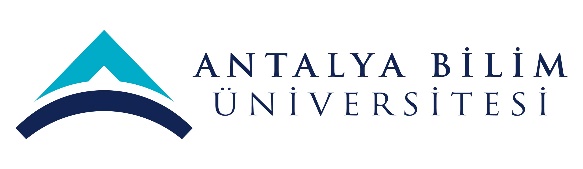 ECTS Course Description FormECTS Course Description FormECTS Course Description FormECTS Course Description FormECTS Course Description FormECTS Course Description FormECTS Course Description FormECTS Course Description FormECTS Course Description FormECTS Course Description FormECTS Course Description FormECTS Course Description FormECTS Course Description FormECTS Course Description FormPART I ( Senate Approval)PART I ( Senate Approval)PART I ( Senate Approval)PART I ( Senate Approval)PART I ( Senate Approval)PART I ( Senate Approval)PART I ( Senate Approval)PART I ( Senate Approval)PART I ( Senate Approval)PART I ( Senate Approval)PART I ( Senate Approval)PART I ( Senate Approval)PART I ( Senate Approval)PART I ( Senate Approval)PART I ( Senate Approval)PART I ( Senate Approval)PART I ( Senate Approval)PART I ( Senate Approval)PART I ( Senate Approval)Offering School  Tourism FacultyTourism FacultyTourism FacultyTourism FacultyTourism FacultyTourism FacultyTourism FacultyTourism FacultyTourism FacultyTourism FacultyTourism FacultyTourism FacultyTourism FacultyTourism FacultyTourism FacultyTourism FacultyTourism FacultyTourism FacultyOffering DepartmentGastronomy and Culinary ArtsGastronomy and Culinary ArtsGastronomy and Culinary ArtsGastronomy and Culinary ArtsGastronomy and Culinary ArtsGastronomy and Culinary ArtsGastronomy and Culinary ArtsGastronomy and Culinary ArtsGastronomy and Culinary ArtsGastronomy and Culinary ArtsGastronomy and Culinary ArtsGastronomy and Culinary ArtsGastronomy and Culinary ArtsGastronomy and Culinary ArtsGastronomy and Culinary ArtsGastronomy and Culinary ArtsGastronomy and Culinary ArtsGastronomy and Culinary ArtsProgram(s) Offered toGastronomy and Culinary ArtsGastronomy and Culinary ArtsGastronomy and Culinary ArtsGastronomy and Culinary ArtsGastronomy and Culinary ArtsGastronomy and Culinary ArtsGastronomy and Culinary ArtsGastronomy and Culinary ArtsGastronomy and Culinary ArtsGastronomy and Culinary ArtsGastronomy and Culinary ArtsGastronomy and Culinary ArtsGastronomy and Culinary ArtsMustMustMustMustMustProgram(s) Offered toProgram(s) Offered toCourse Code GAS 410GAS 410GAS 410GAS 410GAS 410GAS 410GAS 410GAS 410GAS 410GAS 410GAS 410GAS 410GAS 410GAS 410GAS 410GAS 410GAS 410GAS 410Course NameWorld CuisinesWorld CuisinesWorld CuisinesWorld CuisinesWorld CuisinesWorld CuisinesWorld CuisinesWorld CuisinesWorld CuisinesWorld CuisinesWorld CuisinesWorld CuisinesWorld CuisinesWorld CuisinesWorld CuisinesWorld CuisinesWorld CuisinesWorld CuisinesLanguage of InstructionEnglishEnglishEnglishEnglishEnglishEnglishEnglishEnglishEnglishEnglishEnglishEnglishEnglishEnglishEnglishEnglishEnglishEnglishType of CourseLectureLectureLectureLectureLectureLectureLectureLectureLectureLectureLectureLectureLectureLectureLectureLectureLectureLectureLevel of CourseUndergraduateUndergraduateUndergraduateUndergraduateUndergraduateUndergraduateUndergraduateUndergraduateUndergraduateUndergraduateUndergraduateUndergraduateUndergraduateUndergraduateUndergraduateUndergraduateUndergraduateUndergraduateHours per WeekLecture:2Lecture:2Lecture:2Lecture:2Lecture:2Laboratory:3Laboratory:3Laboratory:3Laboratory:3Recitation: Recitation: Practical:  Practical:  Practical:  Studio: Studio: Other: Other: ECTS Credit555555555555555555Grading ModeLetter GradeLetter GradeLetter GradeLetter GradeLetter GradeLetter GradeLetter GradeLetter GradeLetter GradeLetter GradeLetter GradeLetter GradeLetter GradeLetter GradeLetter GradeLetter GradeLetter GradeLetter GradePre-requisitesN/AN/AN/AN/AN/AN/AN/AN/AN/AN/AN/AN/AN/AN/AN/AN/AN/AN/ACo-requisitesN/AN/AN/AN/AN/AN/AN/AN/AN/AN/AN/AN/AN/AN/AN/AN/AN/AN/ARegistration RestrictionN/AN/AN/AN/AN/AN/AN/AN/AN/AN/AN/AN/AN/AN/AN/AN/AN/AN/AEducational ObjectiveTo learn the role of geography, history, cultural systems on the formation of European, African, Asian & Americas’ culinary cultures; to recognize special culinary techniques & ingredients in these cuisinesTo learn the role of geography, history, cultural systems on the formation of European, African, Asian & Americas’ culinary cultures; to recognize special culinary techniques & ingredients in these cuisinesTo learn the role of geography, history, cultural systems on the formation of European, African, Asian & Americas’ culinary cultures; to recognize special culinary techniques & ingredients in these cuisinesTo learn the role of geography, history, cultural systems on the formation of European, African, Asian & Americas’ culinary cultures; to recognize special culinary techniques & ingredients in these cuisinesTo learn the role of geography, history, cultural systems on the formation of European, African, Asian & Americas’ culinary cultures; to recognize special culinary techniques & ingredients in these cuisinesTo learn the role of geography, history, cultural systems on the formation of European, African, Asian & Americas’ culinary cultures; to recognize special culinary techniques & ingredients in these cuisinesTo learn the role of geography, history, cultural systems on the formation of European, African, Asian & Americas’ culinary cultures; to recognize special culinary techniques & ingredients in these cuisinesTo learn the role of geography, history, cultural systems on the formation of European, African, Asian & Americas’ culinary cultures; to recognize special culinary techniques & ingredients in these cuisinesTo learn the role of geography, history, cultural systems on the formation of European, African, Asian & Americas’ culinary cultures; to recognize special culinary techniques & ingredients in these cuisinesTo learn the role of geography, history, cultural systems on the formation of European, African, Asian & Americas’ culinary cultures; to recognize special culinary techniques & ingredients in these cuisinesTo learn the role of geography, history, cultural systems on the formation of European, African, Asian & Americas’ culinary cultures; to recognize special culinary techniques & ingredients in these cuisinesTo learn the role of geography, history, cultural systems on the formation of European, African, Asian & Americas’ culinary cultures; to recognize special culinary techniques & ingredients in these cuisinesTo learn the role of geography, history, cultural systems on the formation of European, African, Asian & Americas’ culinary cultures; to recognize special culinary techniques & ingredients in these cuisinesTo learn the role of geography, history, cultural systems on the formation of European, African, Asian & Americas’ culinary cultures; to recognize special culinary techniques & ingredients in these cuisinesTo learn the role of geography, history, cultural systems on the formation of European, African, Asian & Americas’ culinary cultures; to recognize special culinary techniques & ingredients in these cuisinesTo learn the role of geography, history, cultural systems on the formation of European, African, Asian & Americas’ culinary cultures; to recognize special culinary techniques & ingredients in these cuisinesTo learn the role of geography, history, cultural systems on the formation of European, African, Asian & Americas’ culinary cultures; to recognize special culinary techniques & ingredients in these cuisinesTo learn the role of geography, history, cultural systems on the formation of European, African, Asian & Americas’ culinary cultures; to recognize special culinary techniques & ingredients in these cuisinesCourse DescriptionStudy of cuisines in Europe, Africa, Asia and Americas focusing on the geographic, climatic, and historic influences that shaped their food patterns; covers the preparation, tasting and evaluation of cuisines of Europe, Africa, Asia & AmericasStudy of cuisines in Europe, Africa, Asia and Americas focusing on the geographic, climatic, and historic influences that shaped their food patterns; covers the preparation, tasting and evaluation of cuisines of Europe, Africa, Asia & AmericasStudy of cuisines in Europe, Africa, Asia and Americas focusing on the geographic, climatic, and historic influences that shaped their food patterns; covers the preparation, tasting and evaluation of cuisines of Europe, Africa, Asia & AmericasStudy of cuisines in Europe, Africa, Asia and Americas focusing on the geographic, climatic, and historic influences that shaped their food patterns; covers the preparation, tasting and evaluation of cuisines of Europe, Africa, Asia & AmericasStudy of cuisines in Europe, Africa, Asia and Americas focusing on the geographic, climatic, and historic influences that shaped their food patterns; covers the preparation, tasting and evaluation of cuisines of Europe, Africa, Asia & AmericasStudy of cuisines in Europe, Africa, Asia and Americas focusing on the geographic, climatic, and historic influences that shaped their food patterns; covers the preparation, tasting and evaluation of cuisines of Europe, Africa, Asia & AmericasStudy of cuisines in Europe, Africa, Asia and Americas focusing on the geographic, climatic, and historic influences that shaped their food patterns; covers the preparation, tasting and evaluation of cuisines of Europe, Africa, Asia & AmericasStudy of cuisines in Europe, Africa, Asia and Americas focusing on the geographic, climatic, and historic influences that shaped their food patterns; covers the preparation, tasting and evaluation of cuisines of Europe, Africa, Asia & AmericasStudy of cuisines in Europe, Africa, Asia and Americas focusing on the geographic, climatic, and historic influences that shaped their food patterns; covers the preparation, tasting and evaluation of cuisines of Europe, Africa, Asia & AmericasStudy of cuisines in Europe, Africa, Asia and Americas focusing on the geographic, climatic, and historic influences that shaped their food patterns; covers the preparation, tasting and evaluation of cuisines of Europe, Africa, Asia & AmericasStudy of cuisines in Europe, Africa, Asia and Americas focusing on the geographic, climatic, and historic influences that shaped their food patterns; covers the preparation, tasting and evaluation of cuisines of Europe, Africa, Asia & AmericasStudy of cuisines in Europe, Africa, Asia and Americas focusing on the geographic, climatic, and historic influences that shaped their food patterns; covers the preparation, tasting and evaluation of cuisines of Europe, Africa, Asia & AmericasStudy of cuisines in Europe, Africa, Asia and Americas focusing on the geographic, climatic, and historic influences that shaped their food patterns; covers the preparation, tasting and evaluation of cuisines of Europe, Africa, Asia & AmericasStudy of cuisines in Europe, Africa, Asia and Americas focusing on the geographic, climatic, and historic influences that shaped their food patterns; covers the preparation, tasting and evaluation of cuisines of Europe, Africa, Asia & AmericasStudy of cuisines in Europe, Africa, Asia and Americas focusing on the geographic, climatic, and historic influences that shaped their food patterns; covers the preparation, tasting and evaluation of cuisines of Europe, Africa, Asia & AmericasStudy of cuisines in Europe, Africa, Asia and Americas focusing on the geographic, climatic, and historic influences that shaped their food patterns; covers the preparation, tasting and evaluation of cuisines of Europe, Africa, Asia & AmericasStudy of cuisines in Europe, Africa, Asia and Americas focusing on the geographic, climatic, and historic influences that shaped their food patterns; covers the preparation, tasting and evaluation of cuisines of Europe, Africa, Asia & AmericasStudy of cuisines in Europe, Africa, Asia and Americas focusing on the geographic, climatic, and historic influences that shaped their food patterns; covers the preparation, tasting and evaluation of cuisines of Europe, Africa, Asia & AmericasLO1LO1LO1Recognizes aspects of food cultures associated with EuropeRecognizes aspects of food cultures associated with EuropeRecognizes aspects of food cultures associated with EuropeRecognizes aspects of food cultures associated with EuropeRecognizes aspects of food cultures associated with EuropeRecognizes aspects of food cultures associated with EuropeRecognizes aspects of food cultures associated with EuropeRecognizes aspects of food cultures associated with EuropeRecognizes aspects of food cultures associated with EuropeRecognizes aspects of food cultures associated with EuropeRecognizes aspects of food cultures associated with EuropeRecognizes aspects of food cultures associated with EuropeRecognizes aspects of food cultures associated with EuropeRecognizes aspects of food cultures associated with EuropeRecognizes aspects of food cultures associated with EuropeLO2LO2LO2Recognizes aspects of food cultures associated with each country in AsiaRecognizes aspects of food cultures associated with each country in AsiaRecognizes aspects of food cultures associated with each country in AsiaRecognizes aspects of food cultures associated with each country in AsiaRecognizes aspects of food cultures associated with each country in AsiaRecognizes aspects of food cultures associated with each country in AsiaRecognizes aspects of food cultures associated with each country in AsiaRecognizes aspects of food cultures associated with each country in AsiaRecognizes aspects of food cultures associated with each country in AsiaRecognizes aspects of food cultures associated with each country in AsiaRecognizes aspects of food cultures associated with each country in AsiaRecognizes aspects of food cultures associated with each country in AsiaRecognizes aspects of food cultures associated with each country in AsiaRecognizes aspects of food cultures associated with each country in AsiaRecognizes aspects of food cultures associated with each country in AsiaLO3LO3LO3Recognizes aspects of food cultures associated with each country in South, Central & North AmericaRecognizes aspects of food cultures associated with each country in South, Central & North AmericaRecognizes aspects of food cultures associated with each country in South, Central & North AmericaRecognizes aspects of food cultures associated with each country in South, Central & North AmericaRecognizes aspects of food cultures associated with each country in South, Central & North AmericaRecognizes aspects of food cultures associated with each country in South, Central & North AmericaRecognizes aspects of food cultures associated with each country in South, Central & North AmericaRecognizes aspects of food cultures associated with each country in South, Central & North AmericaRecognizes aspects of food cultures associated with each country in South, Central & North AmericaRecognizes aspects of food cultures associated with each country in South, Central & North AmericaRecognizes aspects of food cultures associated with each country in South, Central & North AmericaRecognizes aspects of food cultures associated with each country in South, Central & North AmericaRecognizes aspects of food cultures associated with each country in South, Central & North AmericaRecognizes aspects of food cultures associated with each country in South, Central & North AmericaRecognizes aspects of food cultures associated with each country in South, Central & North AmericaLO4LO4LO4Knows food preparation techniques in AmericasKnows food preparation techniques in AmericasKnows food preparation techniques in AmericasKnows food preparation techniques in AmericasKnows food preparation techniques in AmericasKnows food preparation techniques in AmericasKnows food preparation techniques in AmericasKnows food preparation techniques in AmericasKnows food preparation techniques in AmericasKnows food preparation techniques in AmericasKnows food preparation techniques in AmericasKnows food preparation techniques in AmericasKnows food preparation techniques in AmericasKnows food preparation techniques in AmericasKnows food preparation techniques in AmericasLO5LO5LO5Creates menus related to the cuisine of different African & Asian countriesCreates menus related to the cuisine of different African & Asian countriesCreates menus related to the cuisine of different African & Asian countriesCreates menus related to the cuisine of different African & Asian countriesCreates menus related to the cuisine of different African & Asian countriesCreates menus related to the cuisine of different African & Asian countriesCreates menus related to the cuisine of different African & Asian countriesCreates menus related to the cuisine of different African & Asian countriesCreates menus related to the cuisine of different African & Asian countriesCreates menus related to the cuisine of different African & Asian countriesCreates menus related to the cuisine of different African & Asian countriesCreates menus related to the cuisine of different African & Asian countriesCreates menus related to the cuisine of different African & Asian countriesCreates menus related to the cuisine of different African & Asian countriesCreates menus related to the cuisine of different African & Asian countriesLO6LO6LO6Creates menus related to the cuisine of different American countries , Australia & New ZealandCreates menus related to the cuisine of different American countries , Australia & New ZealandCreates menus related to the cuisine of different American countries , Australia & New ZealandCreates menus related to the cuisine of different American countries , Australia & New ZealandCreates menus related to the cuisine of different American countries , Australia & New ZealandCreates menus related to the cuisine of different American countries , Australia & New ZealandCreates menus related to the cuisine of different American countries , Australia & New ZealandCreates menus related to the cuisine of different American countries , Australia & New ZealandCreates menus related to the cuisine of different American countries , Australia & New ZealandCreates menus related to the cuisine of different American countries , Australia & New ZealandCreates menus related to the cuisine of different American countries , Australia & New ZealandCreates menus related to the cuisine of different American countries , Australia & New ZealandCreates menus related to the cuisine of different American countries , Australia & New ZealandCreates menus related to the cuisine of different American countries , Australia & New ZealandCreates menus related to the cuisine of different American countries , Australia & New ZealandPART II ( Faculty Board Approval)PART II ( Faculty Board Approval)PART II ( Faculty Board Approval)PART II ( Faculty Board Approval)PART II ( Faculty Board Approval)PART II ( Faculty Board Approval)PART II ( Faculty Board Approval)PART II ( Faculty Board Approval)PART II ( Faculty Board Approval)PART II ( Faculty Board Approval)PART II ( Faculty Board Approval)PART II ( Faculty Board Approval)PART II ( Faculty Board Approval)PART II ( Faculty Board Approval)PART II ( Faculty Board Approval)PART II ( Faculty Board Approval)PART II ( Faculty Board Approval)PART II ( Faculty Board Approval)PART II ( Faculty Board Approval)Basic Outcomes (University-wide)Basic Outcomes (University-wide)No.Program OutcomesProgram OutcomesProgram OutcomesProgram OutcomesProgram OutcomesProgram OutcomesProgram OutcomesProgram OutcomesProgram OutcomesProgram OutcomesLO1LO2LO3LO4LO5LO6Basic Outcomes (University-wide)Basic Outcomes (University-wide)PO1Ability to communicate effectively and write and present a report in Turkish and English. Ability to communicate effectively and write and present a report in Turkish and English. Ability to communicate effectively and write and present a report in Turkish and English. Ability to communicate effectively and write and present a report in Turkish and English. Ability to communicate effectively and write and present a report in Turkish and English. Ability to communicate effectively and write and present a report in Turkish and English. Ability to communicate effectively and write and present a report in Turkish and English. Ability to communicate effectively and write and present a report in Turkish and English. Ability to communicate effectively and write and present a report in Turkish and English. Ability to communicate effectively and write and present a report in Turkish and English. XBasic Outcomes (University-wide)Basic Outcomes (University-wide)PO2Ability to work individually, and in intra-disciplinary and multi-disciplinary teams.Ability to work individually, and in intra-disciplinary and multi-disciplinary teams.Ability to work individually, and in intra-disciplinary and multi-disciplinary teams.Ability to work individually, and in intra-disciplinary and multi-disciplinary teams.Ability to work individually, and in intra-disciplinary and multi-disciplinary teams.Ability to work individually, and in intra-disciplinary and multi-disciplinary teams.Ability to work individually, and in intra-disciplinary and multi-disciplinary teams.Ability to work individually, and in intra-disciplinary and multi-disciplinary teams.Ability to work individually, and in intra-disciplinary and multi-disciplinary teams.Ability to work individually, and in intra-disciplinary and multi-disciplinary teams.XXXXXBasic Outcomes (University-wide)Basic Outcomes (University-wide)PO3Recognition of the need for life-long learning and ability to access information , follow developments in science and technology, and continually reinvent oneself.Recognition of the need for life-long learning and ability to access information , follow developments in science and technology, and continually reinvent oneself.Recognition of the need for life-long learning and ability to access information , follow developments in science and technology, and continually reinvent oneself.Recognition of the need for life-long learning and ability to access information , follow developments in science and technology, and continually reinvent oneself.Recognition of the need for life-long learning and ability to access information , follow developments in science and technology, and continually reinvent oneself.Recognition of the need for life-long learning and ability to access information , follow developments in science and technology, and continually reinvent oneself.Recognition of the need for life-long learning and ability to access information , follow developments in science and technology, and continually reinvent oneself.Recognition of the need for life-long learning and ability to access information , follow developments in science and technology, and continually reinvent oneself.Recognition of the need for life-long learning and ability to access information , follow developments in science and technology, and continually reinvent oneself.Recognition of the need for life-long learning and ability to access information , follow developments in science and technology, and continually reinvent oneself.XXXXXBasic Outcomes (University-wide)Basic Outcomes (University-wide)PO4Knowledge of project management, risk management, innovation and change management, entrepreneurship, and sustainable development.Knowledge of project management, risk management, innovation and change management, entrepreneurship, and sustainable development.Knowledge of project management, risk management, innovation and change management, entrepreneurship, and sustainable development.Knowledge of project management, risk management, innovation and change management, entrepreneurship, and sustainable development.Knowledge of project management, risk management, innovation and change management, entrepreneurship, and sustainable development.Knowledge of project management, risk management, innovation and change management, entrepreneurship, and sustainable development.Knowledge of project management, risk management, innovation and change management, entrepreneurship, and sustainable development.Knowledge of project management, risk management, innovation and change management, entrepreneurship, and sustainable development.Knowledge of project management, risk management, innovation and change management, entrepreneurship, and sustainable development.Knowledge of project management, risk management, innovation and change management, entrepreneurship, and sustainable development.XXBasic Outcomes (University-wide)Basic Outcomes (University-wide)PO5Awareness of sectors and ability to prepare a business plan.Awareness of sectors and ability to prepare a business plan.Awareness of sectors and ability to prepare a business plan.Awareness of sectors and ability to prepare a business plan.Awareness of sectors and ability to prepare a business plan.Awareness of sectors and ability to prepare a business plan.Awareness of sectors and ability to prepare a business plan.Awareness of sectors and ability to prepare a business plan.Awareness of sectors and ability to prepare a business plan.Awareness of sectors and ability to prepare a business plan.XXXBasic Outcomes (University-wide)Basic Outcomes (University-wide)PO6Understanding of professional and ethical responsibility and demonstrating ethical behavior.Understanding of professional and ethical responsibility and demonstrating ethical behavior.Understanding of professional and ethical responsibility and demonstrating ethical behavior.Understanding of professional and ethical responsibility and demonstrating ethical behavior.Understanding of professional and ethical responsibility and demonstrating ethical behavior.Understanding of professional and ethical responsibility and demonstrating ethical behavior.Understanding of professional and ethical responsibility and demonstrating ethical behavior.Understanding of professional and ethical responsibility and demonstrating ethical behavior.Understanding of professional and ethical responsibility and demonstrating ethical behavior.Understanding of professional and ethical responsibility and demonstrating ethical behavior.XXXFaculty Specific OutcomesFaculty Specific OutcomesPO7Faculty Specific OutcomesFaculty Specific OutcomesPO8Faculty Specific OutcomesFaculty Specific OutcomesPO9Faculty Specific OutcomesFaculty Specific OutcomesPO10Faculty Specific OutcomesFaculty Specific OutcomesPO11Faculty Specific OutcomesFaculty Specific OutcomesPO12Discipline Specific Outcomes (program)Discipline Specific Outcomes (program)PO13Discipline Specific Outcomes (program)Discipline Specific Outcomes (program)PO14Discipline Specific Outcomes (program)Discipline Specific Outcomes (program)PO15Discipline Specific Outcomes (program)Discipline Specific Outcomes (program)PO16Discipline Specific Outcomes (program)Discipline Specific Outcomes (program)PO17Discipline Specific Outcomes (program)Discipline Specific Outcomes (program)PO18Specialization Specific OutcomesSpecialization Specific OutcomesPO N….Course Subjects, Contribution of Course Subjects to Learning Outcomes, and Methods for Assessing Learning of Course SubjectsCourse Subjects, Contribution of Course Subjects to Learning Outcomes, and Methods for Assessing Learning of Course SubjectsSubjectsWeekWeekWeekWeekLO1LO2LO3LO4LO5LO6Course Subjects, Contribution of Course Subjects to Learning Outcomes, and Methods for Assessing Learning of Course SubjectsCourse Subjects, Contribution of Course Subjects to Learning Outcomes, and Methods for Assessing Learning of Course SubjectsS11111Introduction to the course & projects topicsIntroduction to the course & projects topicsIntroduction to the course & projects topicsIntroduction to the course & projects topicsIntroduction to the course & projects topicsIntroduction to the course & projects topicsA1A4Course Subjects, Contribution of Course Subjects to Learning Outcomes, and Methods for Assessing Learning of Course SubjectsCourse Subjects, Contribution of Course Subjects to Learning Outcomes, and Methods for Assessing Learning of Course SubjectsS22222Food culture in Europe (France, Italy, Spain)Food culture in Europe (France, Italy, Spain)Food culture in Europe (France, Italy, Spain)Food culture in Europe (France, Italy, Spain)Food culture in Europe (France, Italy, Spain)Food culture in Europe (France, Italy, Spain)A1Course Subjects, Contribution of Course Subjects to Learning Outcomes, and Methods for Assessing Learning of Course SubjectsCourse Subjects, Contribution of Course Subjects to Learning Outcomes, and Methods for Assessing Learning of Course SubjectsS33333Food culture in Central & Eastern Europe. Kitchen Practice: France, Italy, SpainFood culture in Central & Eastern Europe. Kitchen Practice: France, Italy, SpainFood culture in Central & Eastern Europe. Kitchen Practice: France, Italy, SpainFood culture in Central & Eastern Europe. Kitchen Practice: France, Italy, SpainFood culture in Central & Eastern Europe. Kitchen Practice: France, Italy, SpainFood culture in Central & Eastern Europe. Kitchen Practice: France, Italy, SpainA1A8Course Subjects, Contribution of Course Subjects to Learning Outcomes, and Methods for Assessing Learning of Course SubjectsCourse Subjects, Contribution of Course Subjects to Learning Outcomes, and Methods for Assessing Learning of Course SubjectsS44444Food Culture in Scandinavian countries & British Isles Kitchen Practice: Central & Eastern EuropeFood Culture in Scandinavian countries & British Isles Kitchen Practice: Central & Eastern EuropeFood Culture in Scandinavian countries & British Isles Kitchen Practice: Central & Eastern EuropeFood Culture in Scandinavian countries & British Isles Kitchen Practice: Central & Eastern EuropeFood Culture in Scandinavian countries & British Isles Kitchen Practice: Central & Eastern EuropeFood Culture in Scandinavian countries & British Isles Kitchen Practice: Central & Eastern EuropeA1A4,A8Course Subjects, Contribution of Course Subjects to Learning Outcomes, and Methods for Assessing Learning of Course SubjectsCourse Subjects, Contribution of Course Subjects to Learning Outcomes, and Methods for Assessing Learning of Course SubjectsS55555Food Culture in Middle East Kitchen Practice: Scandinavian countries & British IslesFood Culture in Middle East Kitchen Practice: Scandinavian countries & British IslesFood Culture in Middle East Kitchen Practice: Scandinavian countries & British IslesFood Culture in Middle East Kitchen Practice: Scandinavian countries & British IslesFood Culture in Middle East Kitchen Practice: Scandinavian countries & British IslesFood Culture in Middle East Kitchen Practice: Scandinavian countries & British IslesA1A8Course Subjects, Contribution of Course Subjects to Learning Outcomes, and Methods for Assessing Learning of Course SubjectsCourse Subjects, Contribution of Course Subjects to Learning Outcomes, and Methods for Assessing Learning of Course SubjectsS66666Food Culture in Africa (North- Central- East-West & South) Kitchen Practice: Middle EastFood Culture in Africa (North- Central- East-West & South) Kitchen Practice: Middle EastFood Culture in Africa (North- Central- East-West & South) Kitchen Practice: Middle EastFood Culture in Africa (North- Central- East-West & South) Kitchen Practice: Middle EastFood Culture in Africa (North- Central- East-West & South) Kitchen Practice: Middle EastFood Culture in Africa (North- Central- East-West & South) Kitchen Practice: Middle EastA1A1A4Course Subjects, Contribution of Course Subjects to Learning Outcomes, and Methods for Assessing Learning of Course SubjectsCourse Subjects, Contribution of Course Subjects to Learning Outcomes, and Methods for Assessing Learning of Course SubjectsS77777Food Culture in India & South East Asia Kitchen Practice: Maghreb, Ethiopian, Central African menusFood Culture in India & South East Asia Kitchen Practice: Maghreb, Ethiopian, Central African menusFood Culture in India & South East Asia Kitchen Practice: Maghreb, Ethiopian, Central African menusFood Culture in India & South East Asia Kitchen Practice: Maghreb, Ethiopian, Central African menusFood Culture in India & South East Asia Kitchen Practice: Maghreb, Ethiopian, Central African menusFood Culture in India & South East Asia Kitchen Practice: Maghreb, Ethiopian, Central African menusA4,A8Course Subjects, Contribution of Course Subjects to Learning Outcomes, and Methods for Assessing Learning of Course SubjectsCourse Subjects, Contribution of Course Subjects to Learning Outcomes, and Methods for Assessing Learning of Course SubjectsS88888Midterm ExamMidterm ExamMidterm ExamMidterm ExamMidterm ExamMidterm ExamA1, A7A1, A7A1, A7A1, A7A1, A7A1, A7Course Subjects, Contribution of Course Subjects to Learning Outcomes, and Methods for Assessing Learning of Course SubjectsCourse Subjects, Contribution of Course Subjects to Learning Outcomes, and Methods for Assessing Learning of Course SubjectsS99999Food Culture in China, Japan & Korea Kitchen Practice: Indian & South East Asian FoodFood Culture in China, Japan & Korea Kitchen Practice: Indian & South East Asian FoodFood Culture in China, Japan & Korea Kitchen Practice: Indian & South East Asian FoodFood Culture in China, Japan & Korea Kitchen Practice: Indian & South East Asian FoodFood Culture in China, Japan & Korea Kitchen Practice: Indian & South East Asian FoodFood Culture in China, Japan & Korea Kitchen Practice: Indian & South East Asian FoodCourse Subjects, Contribution of Course Subjects to Learning Outcomes, and Methods for Assessing Learning of Course SubjectsCourse Subjects, Contribution of Course Subjects to Learning Outcomes, and Methods for Assessing Learning of Course SubjectsS1010101010Food Culture in Russia & Central Asia Kitchen Practice: China, Japan & KoreaFood Culture in Russia & Central Asia Kitchen Practice: China, Japan & KoreaFood Culture in Russia & Central Asia Kitchen Practice: China, Japan & KoreaFood Culture in Russia & Central Asia Kitchen Practice: China, Japan & KoreaFood Culture in Russia & Central Asia Kitchen Practice: China, Japan & KoreaFood Culture in Russia & Central Asia Kitchen Practice: China, Japan & KoreaA4,A8A4,A8Course Subjects, Contribution of Course Subjects to Learning Outcomes, and Methods for Assessing Learning of Course SubjectsCourse Subjects, Contribution of Course Subjects to Learning Outcomes, and Methods for Assessing Learning of Course SubjectsS1111111111Food Culture in South Americas Kitchen Practice: Russia & Central AsiaFood Culture in South Americas Kitchen Practice: Russia & Central AsiaFood Culture in South Americas Kitchen Practice: Russia & Central AsiaFood Culture in South Americas Kitchen Practice: Russia & Central AsiaFood Culture in South Americas Kitchen Practice: Russia & Central AsiaFood Culture in South Americas Kitchen Practice: Russia & Central AsiaA4,A8A4,A8A4,A8Course Subjects, Contribution of Course Subjects to Learning Outcomes, and Methods for Assessing Learning of Course SubjectsCourse Subjects, Contribution of Course Subjects to Learning Outcomes, and Methods for Assessing Learning of Course SubjectsS1212121212Food Culture in Mexico & Central America Kitchen Practice: South American cuisineFood Culture in Mexico & Central America Kitchen Practice: South American cuisineFood Culture in Mexico & Central America Kitchen Practice: South American cuisineFood Culture in Mexico & Central America Kitchen Practice: South American cuisineFood Culture in Mexico & Central America Kitchen Practice: South American cuisineFood Culture in Mexico & Central America Kitchen Practice: South American cuisineA4,A8A4,A8Course Subjects, Contribution of Course Subjects to Learning Outcomes, and Methods for Assessing Learning of Course SubjectsCourse Subjects, Contribution of Course Subjects to Learning Outcomes, and Methods for Assessing Learning of Course SubjectsS1313131313Food culture in United States, Kitchen Practice: Mexico & Central AmericaFood culture in United States, Kitchen Practice: Mexico & Central AmericaFood culture in United States, Kitchen Practice: Mexico & Central AmericaFood culture in United States, Kitchen Practice: Mexico & Central AmericaFood culture in United States, Kitchen Practice: Mexico & Central AmericaFood culture in United States, Kitchen Practice: Mexico & Central AmericaA8A8Course Subjects, Contribution of Course Subjects to Learning Outcomes, and Methods for Assessing Learning of Course SubjectsCourse Subjects, Contribution of Course Subjects to Learning Outcomes, and Methods for Assessing Learning of Course SubjectsS1414141414Conclusion Kitchen Practice: United StatesConclusion Kitchen Practice: United StatesConclusion Kitchen Practice: United StatesConclusion Kitchen Practice: United StatesConclusion Kitchen Practice: United StatesConclusion Kitchen Practice: United StatesA1, A8Assessment Methods, Weight in Course Grade, Implementation and Make-Up Rules Assessment Methods, Weight in Course Grade, Implementation and Make-Up Rules No.TypeTypeTypeTypeTypeTypeWeightWeightImplementation RuleImplementation RuleImplementation RuleMake-Up RuleMake-Up RuleMake-Up RuleMake-Up RuleMake-Up RuleAssessment Methods, Weight in Course Grade, Implementation and Make-Up Rules Assessment Methods, Weight in Course Grade, Implementation and Make-Up Rules A1ExamExamExamExamExamExam35% 35% MidtermMidtermMidterm-----Assessment Methods, Weight in Course Grade, Implementation and Make-Up Rules Assessment Methods, Weight in Course Grade, Implementation and Make-Up Rules A2QuizQuizQuizQuizQuizQuiz----------Assessment Methods, Weight in Course Grade, Implementation and Make-Up Rules Assessment Methods, Weight in Course Grade, Implementation and Make-Up Rules A3HomeworkHomeworkHomeworkHomeworkHomeworkHomework----------Assessment Methods, Weight in Course Grade, Implementation and Make-Up Rules Assessment Methods, Weight in Course Grade, Implementation and Make-Up Rules A4ProjectProjectProjectProjectProjectProject25%25%--------Assessment Methods, Weight in Course Grade, Implementation and Make-Up Rules Assessment Methods, Weight in Course Grade, Implementation and Make-Up Rules A5ReportReportReportReportReportReport----------Assessment Methods, Weight in Course Grade, Implementation and Make-Up Rules Assessment Methods, Weight in Course Grade, Implementation and Make-Up Rules A6PresentationPresentationPresentationPresentationPresentationPresentation----------Assessment Methods, Weight in Course Grade, Implementation and Make-Up Rules Assessment Methods, Weight in Course Grade, Implementation and Make-Up Rules A7Attendance/ InteractionAttendance/ InteractionAttendance/ InteractionAttendance/ InteractionAttendance/ InteractionAttendance/ Interaction15%15%--------Assessment Methods, Weight in Course Grade, Implementation and Make-Up Rules Assessment Methods, Weight in Course Grade, Implementation and Make-Up Rules A8Class/Lab./Field WorkClass/Lab./Field WorkClass/Lab./Field WorkClass/Lab./Field WorkClass/Lab./Field WorkClass/Lab./Field Work25%25%--------Assessment Methods, Weight in Course Grade, Implementation and Make-Up Rules Assessment Methods, Weight in Course Grade, Implementation and Make-Up Rules A9OtherOtherOtherOtherOtherOther----------Assessment Methods, Weight in Course Grade, Implementation and Make-Up Rules Assessment Methods, Weight in Course Grade, Implementation and Make-Up Rules TOTALTOTALTOTALTOTALTOTALTOTALTOTAL100%100%100%100%100%100%100%100%100%100%Evidence of Achievement of Learning OutcomesEvidence of Achievement of Learning OutcomesVia discussions throughout the lectures (students’ ability to develop an argument and use evidence to support it), exams, student presentations, student term paperVia discussions throughout the lectures (students’ ability to develop an argument and use evidence to support it), exams, student presentations, student term paperVia discussions throughout the lectures (students’ ability to develop an argument and use evidence to support it), exams, student presentations, student term paperVia discussions throughout the lectures (students’ ability to develop an argument and use evidence to support it), exams, student presentations, student term paperVia discussions throughout the lectures (students’ ability to develop an argument and use evidence to support it), exams, student presentations, student term paperVia discussions throughout the lectures (students’ ability to develop an argument and use evidence to support it), exams, student presentations, student term paperVia discussions throughout the lectures (students’ ability to develop an argument and use evidence to support it), exams, student presentations, student term paperVia discussions throughout the lectures (students’ ability to develop an argument and use evidence to support it), exams, student presentations, student term paperVia discussions throughout the lectures (students’ ability to develop an argument and use evidence to support it), exams, student presentations, student term paperVia discussions throughout the lectures (students’ ability to develop an argument and use evidence to support it), exams, student presentations, student term paperVia discussions throughout the lectures (students’ ability to develop an argument and use evidence to support it), exams, student presentations, student term paperVia discussions throughout the lectures (students’ ability to develop an argument and use evidence to support it), exams, student presentations, student term paperVia discussions throughout the lectures (students’ ability to develop an argument and use evidence to support it), exams, student presentations, student term paperVia discussions throughout the lectures (students’ ability to develop an argument and use evidence to support it), exams, student presentations, student term paperVia discussions throughout the lectures (students’ ability to develop an argument and use evidence to support it), exams, student presentations, student term paperVia discussions throughout the lectures (students’ ability to develop an argument and use evidence to support it), exams, student presentations, student term paperVia discussions throughout the lectures (students’ ability to develop an argument and use evidence to support it), exams, student presentations, student term paperMethod for Determining Letter GradeMethod for Determining Letter GradeTeaching Methods, Student Work LoadTeaching Methods, Student Work LoadNoMethodMethodMethodMethodMethodExplanationExplanationExplanationExplanationExplanationExplanationExplanationExplanationExplanationHoursHoursTeaching Methods, Student Work LoadTeaching Methods, Student Work LoadTime applied by instructorTime applied by instructorTime applied by instructorTime applied by instructorTime applied by instructorTime applied by instructorTime applied by instructorTime applied by instructorTime applied by instructorTime applied by instructorTime applied by instructorTime applied by instructorTime applied by instructorTime applied by instructorTime applied by instructorTime applied by instructorTime applied by instructorTeaching Methods, Student Work LoadTeaching Methods, Student Work Load1LectureLectureLectureLectureLecturePreparation for the lecture notes, slides etcPreparation for the lecture notes, slides etcPreparation for the lecture notes, slides etcPreparation for the lecture notes, slides etcPreparation for the lecture notes, slides etcPreparation for the lecture notes, slides etcPreparation for the lecture notes, slides etcPreparation for the lecture notes, slides etcPreparation for the lecture notes, slides etc14x3=4214x3=42Teaching Methods, Student Work LoadTeaching Methods, Student Work Load2Interactive LectureInteractive LectureInteractive LectureInteractive LectureInteractive Lecture-----------Teaching Methods, Student Work LoadTeaching Methods, Student Work Load3RecitationRecitationRecitationRecitationRecitation-----------Teaching Methods, Student Work LoadTeaching Methods, Student Work Load4LaboratoryLaboratoryLaboratoryLaboratoryLaboratoryPractical recipe cookingPractical recipe cookingPractical recipe cookingPractical recipe cookingPractical recipe cookingPractical recipe cookingPractical recipe cookingPractical recipe cookingPractical recipe cooking14x3=4214x3=42Teaching Methods, Student Work LoadTeaching Methods, Student Work Load5PracticalPracticalPracticalPracticalPractical-----------Teaching Methods, Student Work LoadTeaching Methods, Student Work Load6Field WorkField WorkField WorkField WorkField Work-----------Teaching Methods, Student Work LoadTeaching Methods, Student Work LoadTime expected to be allocated by studentTime expected to be allocated by studentTime expected to be allocated by studentTime expected to be allocated by studentTime expected to be allocated by studentTime expected to be allocated by studentTime expected to be allocated by studentTime expected to be allocated by studentTime expected to be allocated by studentTime expected to be allocated by studentTime expected to be allocated by studentTime expected to be allocated by studentTime expected to be allocated by studentTime expected to be allocated by studentTime expected to be allocated by studentTime expected to be allocated by studentTime expected to be allocated by studentTeaching Methods, Student Work LoadTeaching Methods, Student Work Load7ProjectProjectProjectProjectProject---------1x20=201x20=20Teaching Methods, Student Work LoadTeaching Methods, Student Work Load8HomeworkHomeworkHomeworkHomeworkHomework---------Teaching Methods, Student Work LoadTeaching Methods, Student Work Load9Pre-class Learning of Course Material Pre-class Learning of Course Material Pre-class Learning of Course Material Pre-class Learning of Course Material Pre-class Learning of Course Material -----------Teaching Methods, Student Work LoadTeaching Methods, Student Work Load10Review of Course MaterialReview of Course MaterialReview of Course MaterialReview of Course MaterialReview of Course Material---------8x25=408x25=40Teaching Methods, Student Work LoadTeaching Methods, Student Work Load11StudioStudioStudioStudioStudio---------Teaching Methods, Student Work LoadTeaching Methods, Student Work Load12Office HourOffice HourOffice HourOffice HourOffice Hour---------Teaching Methods, Student Work LoadTeaching Methods, Student Work LoadTOTALTOTALTOTALTOTALTOTALTOTAL144144144144144144144144144144144IV. PARTIV. PARTIV. PARTIV. PARTIV. PARTIV. PARTIV. PARTIV. PARTIV. PARTIV. PARTIV. PARTIV. PARTIV. PARTIV. PARTIV. PARTIV. PARTIV. PARTIV. PARTIV. PARTInstructorInstructorNameNameNameNameNameNameInstructorInstructorE-mailE-mailE-mailE-mailE-mailE-mailInstructorInstructorPhone NumberPhone NumberPhone NumberPhone NumberPhone NumberPhone NumberInstructorInstructorOffice NumberOffice NumberOffice NumberOffice NumberOffice NumberOffice NumberInstructorInstructorOffice HoursOffice HoursOffice HoursOffice HoursOffice HoursOffice HoursCourse MaterialsCourse MaterialsMandatoryMandatoryMandatoryMandatoryMandatoryMandatoryCourse MaterialsCourse MaterialsRecommendedRecommendedRecommendedRecommendedRecommendedRecommendedOtherOtherScholastic HonestyScholastic HonestyScholastic HonestyScholastic HonestyScholastic HonestyScholastic HonestyAny form of academic dishonesty, cheating, copying or plagiarizing, is prohibited.Any form of academic dishonesty, cheating, copying or plagiarizing, is prohibited.Any form of academic dishonesty, cheating, copying or plagiarizing, is prohibited.Any form of academic dishonesty, cheating, copying or plagiarizing, is prohibited.Any form of academic dishonesty, cheating, copying or plagiarizing, is prohibited.Any form of academic dishonesty, cheating, copying or plagiarizing, is prohibited.Any form of academic dishonesty, cheating, copying or plagiarizing, is prohibited.Any form of academic dishonesty, cheating, copying or plagiarizing, is prohibited.Any form of academic dishonesty, cheating, copying or plagiarizing, is prohibited.Any form of academic dishonesty, cheating, copying or plagiarizing, is prohibited.Any form of academic dishonesty, cheating, copying or plagiarizing, is prohibited.OtherOtherStudents with DisabilitiesStudents with DisabilitiesStudents with DisabilitiesStudents with DisabilitiesStudents with DisabilitiesStudents with DisabilitiesOtherOtherSafety Issues	Safety Issues	Safety Issues	Safety Issues	Safety Issues	Safety Issues	OtherOtherFlexibilityFlexibilityFlexibilityFlexibilityFlexibilityFlexibility